Millerton School:  4711 Route 108 Hwy Derby, NB.  E1V-5C3.  Principal:  Tom McCabe, Phone # 627-4090Dates to Remember for January:  No School – Jan 4.  First Day of Classes – Jan 5.Cafeteria opens – January 11December 2015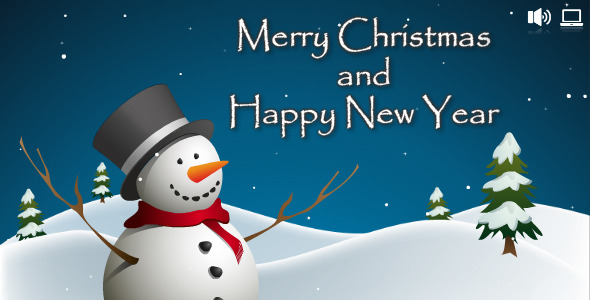     SUNDAY            MONDAY          TUESDAY       WEDNESDAY      THURSDAY         FRIDAY           SATURDAY